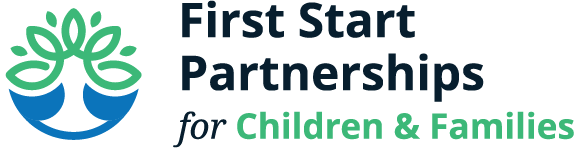 First Start Partnerships for Children and FamiliesPolicy Council Zoom Meeting 
Agenda Monday, August 16, 2021 6:30 – 7:30 pmWelcome                                                                                    	              Holly Dockery	Old Business 	 May minutes (vote needed)                                                            Holly Dockery      May, June, July Financials and Credit Card                           Jessica Kreigline	                         Expenditures (vote needed)New BusinessHow are our children doing?                                                        Diane HummelMonthly Meeting Time                                                                  Diane HummelBylaw Revisions                                                                              Diane HummelDirector’s Report                                                                        	       Diane HummelMember Discussion/Questions/Suggestions AdjournNext Meeting: 	
